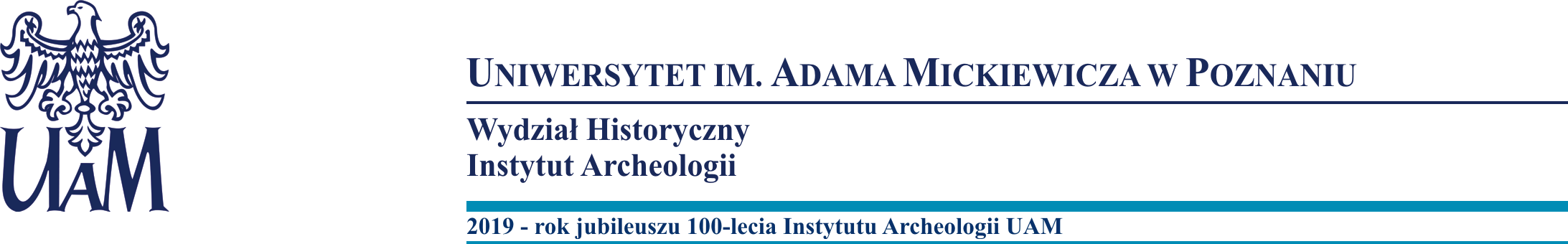 Zjazd Absolwentów Archeologii Poznańskiej 23 lutego 2019 rokuFormularz zgłoszeniowyImię……………………………………………………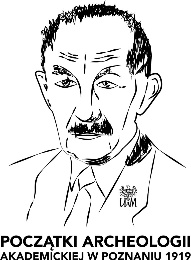 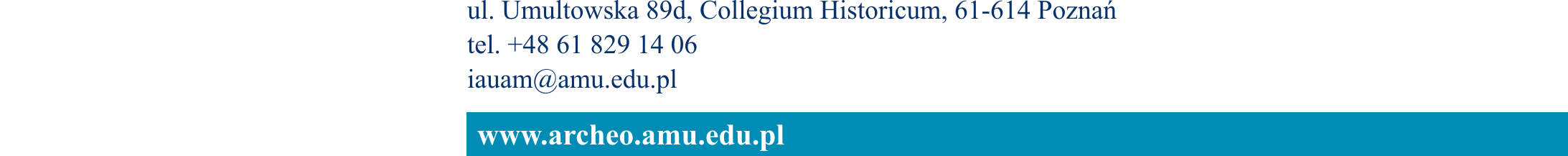 Nazwisko……………………………………………Rocznik ukończenia studiów………………Adres do kontaktu………………………………………………………………………………………………………………mail……………………………………………………………………………………………………………………………………telefon………………………………………………………………………………………………………………………………… Wyrażam zgodę na przetwarzanie moich danych na potrzeby organizacji Zjazdu Absolwentów Archeologii Poznańskiej........................................................podpisWypełnione ankiety prosimy wysyłać na adres archeouamzjazd@gmail.com